★ Information Ⅰ ★★ Information Ⅱ ★I state that all the information on this form is true and correct.Date: 20 ...Applicant:Signature: 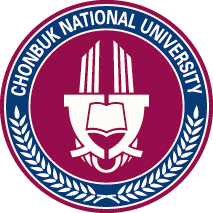 Application For Korean Language CourseLanguage Education Center Chonbuk National University Photo(3 × 4cm)Name in FullName in Full(Surname)(Surname)(Surname)(Surname)(Surname)NationalityNationalityNationalityPhoto(3 × 4cm)Name in FullName in Full(Given names)(Given names)(Given names)(Given names)(Given names)Photo(3 × 4cm)Date of BirthDate of Birth19 . . 19 . . SexMaleMaleMaleFemaleFemalePhoto(3 × 4cm)Passport No.Passport No.Alien Registration No.(If any)Alien Registration No.(If any)Alien Registration No.(If any)Alien Registration No.(If any)Alien Registration No.(If any)Alien Registration No.(If any)Photo(3 × 4cm)Passport No.Passport No.------Home addressaddress in KoreaTelephone No.Cell Phone No.Cell Phone No.E-mailCell Phone No.(your Family members’ or Friends’ (if any) Cell Phone No.(your Family members’ or Friends’ (if any) RelationRelationE-mailCell Phone No.(your Family members’ or Friends’ (if any) Cell Phone No.(your Family members’ or Friends’ (if any) Starting termSpring □Summer □Fall □Winter □Spring □Summer □Fall □Winter □Spring □Summer □Fall □Winter □Spring □Summer □Fall □Winter □Spring □Summer □Fall □Winter □Spring □Summer □Fall □Winter □Spring □Summer □Fall □Winter □Spring □Summer □Fall □Winter □Spring □Summer □Fall □Winter □Spring □Summer □Fall □Winter □Intended Period1 term □2terms □4 terms □1 term □2terms □4 terms □1 term □2terms □4 terms □1 term □2terms □4 terms □1 term □2terms □4 terms □1 term □2terms □4 terms □1 term □2terms □4 terms □1 term □2terms □4 terms □1 term □2terms □4 terms □1 term □2terms □4 terms □Dormitory□(Meal-mandatory)□(Meal-mandatory)□(Meal-mandatory)□(Meal-mandatory)□(Meal-mandatory)□(Meal-mandatory)□(Meal-mandatory)□(Meal-mandatory)□(Meal-mandatory)□(Meal-mandatory)Level (1 to 6)Basicabsolute beginnerabsolute beginnerabsolute beginnerabsolute beginner1111□Level (1 to 6)Basic(when you have studied for about 200hours) (when you have studied for about 200hours) (when you have studied for about 200hours) (when you have studied for about 200hours) 2222□Level (1 to 6)Intermediate(when you have studied for about 400hours)(when you have studied for about 400hours)(when you have studied for about 400hours)(when you have studied for about 400hours)3333□Level (1 to 6)Intermediate(when you have studied for about 600hours)(when you have studied for about 600hours)(when you have studied for about 600hours)(when you have studied for about 600hours)4444□Level (1 to 6)Advanced(when you have studied for about 800hours)(when you have studied for about 800hours)(when you have studied for about 800hours)(when you have studied for about 800hours)5555□Level (1 to 6)Advanced(when you have studied for about 1000hours)(when you have studied for about 1000hours)(when you have studied for about 1000hours)(when you have studied for about 1000hours)6666□Academic historyHigh schoolNameNameGraduate dateGraduate dateGraduate dateGraduate dateAcademic historyCollege/UniversityNameNameGraduate dateGraduate dateGraduate dateGraduate dateAcademic historyCollege/UniversityMajorMajorGraduate dateGraduate dateGraduate dateGraduate dateWork experiencePeriodPositionPositionPositionPositionWork experienceName of the CompanyPositionPositionPositionPositionOther Information(If any)Self IntroductionStudy Plan